Welcome to Zion!
Guests please record your attendance on a pink pad in the pew rack and let us know how we can be of service to you.  Holy Communion at ZionThe Lord’s Supper is celebrated at this congregation as Jesus has given it. As he says, our Lord gives into our mouths not only bread and wine but his very body and blood to eat and to drink for the forgiveness of sins and to strengthen our union with him and with one another. Our Lord invites to his table those who trust his words, repent of all sin, and set aside any refusal to forgive and love as he forgives and loves us, that they may show forth his death until he comes.Because those who eat and drink our Lord’s body and blood unworthily do so to their great harm and because Holy Communion is a confession of the faith which is confessed at this altar, any who are not yet instructed, in doubt, or who hold a confession differing from that of this congregation and The Lutheran Church—Missouri Synod, and yet desire to receive the sacrament, are asked first to speak with our pastor.  He is happy to visit with you about the Christian faith and how to receive the Lord’s Supper for your good and for the good of others.  All communicants need to register in the narthex prior to the service.Christ’s Resurrection Is the Firstfruits of the New CreationThe Lord has promised to “create new heavens and a new earth” (Is. 65:17), in which His people shall abide in peace and joy. That new creation has begun in the bodily resurrection of Christ Jesus. All the baptized belong to that new creation. Reborn of water and the Holy Spirit, they are “the offspring of the blessed of the Lord” (Is. 65:23). The Lord rejoices and is glad in them; He hears and answers their prayers. For “if in Christ we have hope in this life only, we are of all people most to be pitied” (1 Cor. 15:19). But Christ Jesus has been raised, “the firstfruits of those who have fallen asleep” (1 Cor. 15:20). We may be “perplexed about this” (Luke 24:4), perhaps even frightened and brought to our knees, because it seems like an “idle tale” (Luke 24:11). But faith clings to the Word of Christ and finds His resurrected body — not in the tomb, but in His Holy Supper.In Our PrayersMembers of Zion:Family and Friends of Zion Members:ZIONLUTHERANCHURCH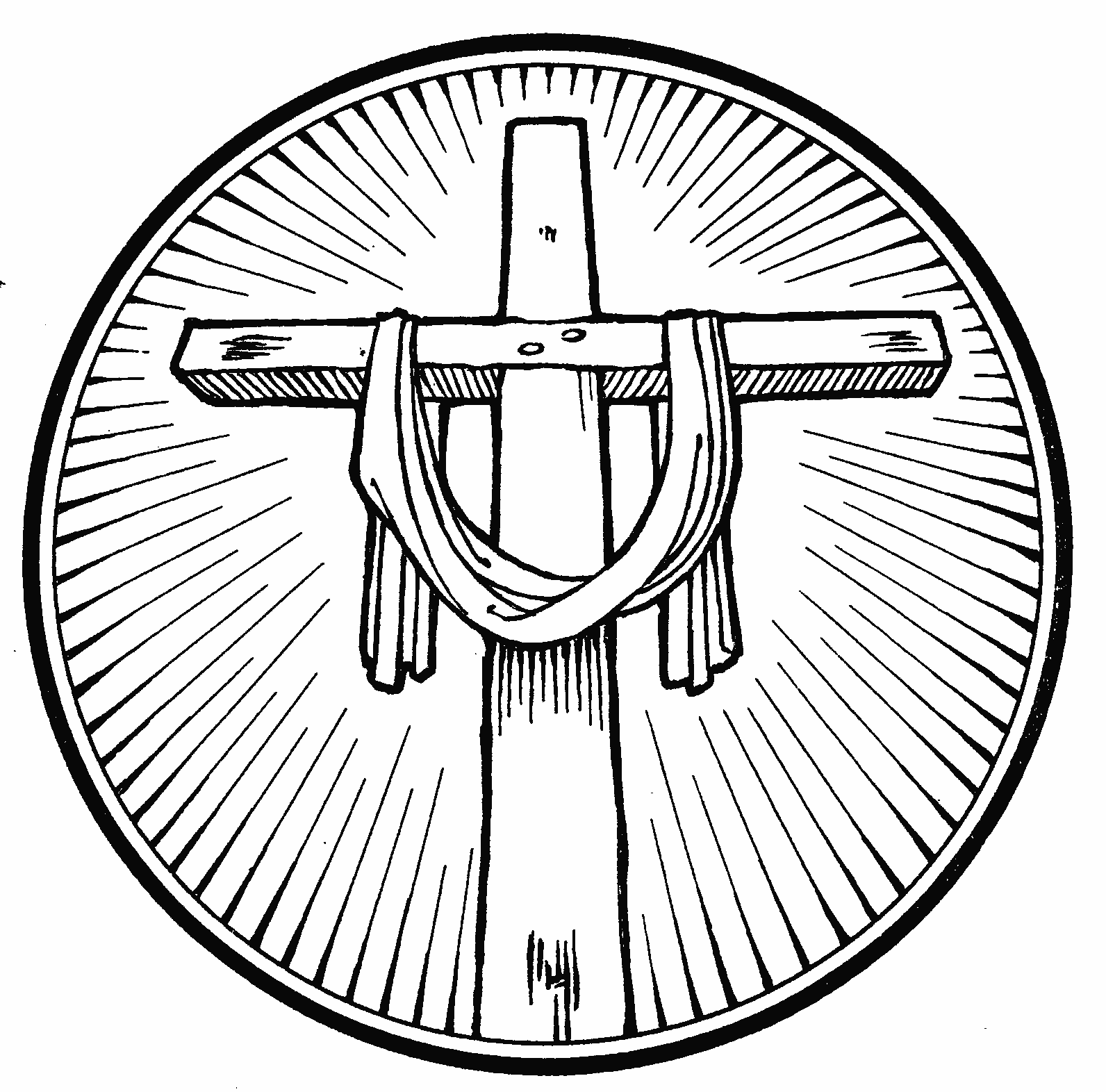 KEARNEY, NEBRASKAMarc & Lyn HoffmanAwaiting AdoptionChelsea Herrera, Naomi WollbergExpectant mothersJudy AhrensHealingVaughn AlbrechtHealingDiane AltwineHealingVivian AxmannHealingElaine BussHealingLyle ColsdenHealingRon DeLaetHealingPat FlodineHealingValarie GantHealingVerleen GentryHealingJim HatfieldHealingMorris HilgenkampGood Sam Society, AlmaLillian JohnsonHealingCharlie MarienauHealingAnna MartensonHealingTravis McKillipHealingLavonne PetersonHealingGretchen TrampeHealingLouie WestmanHealing Kelsey North (Michelle Millsap daughter-in-law)Expectant motherDean & Chris BeeBee(Valarie Gant’s Granddaughter and husband)HealingBessie Bombeck (Ivan’s mother)HealingPatty Ellis (Fran Junge’s sister)ChemoKen Erickson (Friend of Richmond’s and Florang’s)CancerMarcella Esslinger (Marilyn Fuqua’s sister)CancerJeweldine Gaibler (Joyce Hartman’s mother)HealingBrian Gibreal (Marilyn Fuqua's grandson)HealingDorothy Helmbrecht (Don Helmbrecht’s mother)HealingRoger Hoffman (Marc’s father)HealingJan Jurgens (mother of Julie Zobel)HealingKari McIntosh (Friend of Michelle Millsap)CancerDonna Peterson ( Lavonne Peterson’s cousin)CancerJoe Sikes (Wayne and Dorothy’s son)CancerFloyd Stutzman (Friend of Bruce & Joni Brooks)HealingTyrone Uhlir (Pam Uhlir’s nephew)HealingRev. James, Rev. TrumpMissionariesKyle Melroy, John Christensen, Cole & Trent MacKley, Mike HeurtzMilitaryDivine Service OneDivine Service OneDivine Service OneDivine Service OneDivine Service OneDivine Service OneDivine Service OneDivine Service OneDivine Service OneDivine Service OnePreservice Bell Choir    “Celebration”Preservice Bell Choir    “Celebration”Preservice Bell Choir    “Celebration”Preservice Bell Choir    “Celebration”Preservice Bell Choir    “Celebration”Preservice Bell Choir    “Celebration”Preservice Bell Choir    “Celebration”Preservice Bell Choir    “Celebration”Preservice Bell Choir    “Celebration”Welcome & AnnouncementsWelcome & AnnouncementsWelcome & AnnouncementsWelcome & AnnouncementsWelcome & AnnouncementsWelcome & AnnouncementsWelcome & AnnouncementsWelcome & AnnouncementsWelcome & AnnouncementsPreparationPreparationPreparationPreparationPreparationPreparationPreparationPreparationPreparationPreparationProcessional HymnProcessional HymnProcessional HymnProcessional HymnProcessional HymnProcessional Hymn#461#461#461#461Confession and AbsolutionConfession and AbsolutionConfession and AbsolutionConfession and AbsolutionConfession and AbsolutionConfession and AbsolutionConfession and AbsolutionConfession and Absolutionp. 151p. 151Service of the WordService of the WordService of the WordService of the WordService of the WordService of the WordService of the WordService of the WordService of the WordService of the WordIntroitIntroitIntroitIntroitIntroitIntroitBulletin InsertBulletin InsertBulletin InsertBulletin InsertKyrieKyrieKyrieKyrieKyrieKyrie p. 152 p. 152 p. 152 p. 152Hymn of PraiseHymn of PraiseHymn of PraiseHymn of PraiseHymn of PraiseHymn of Praisep. 155p. 155p. 155p. 155SalutationSalutationSalutationSalutationSalutationSalutationp. 156p. 156p. 156p. 156Collect of the DayCollect of the DayCollect of the DayCollect of the DayCollect of the DayCollect of the DayBulletin InsertBulletin InsertBulletin InsertBulletin InsertResponseResponseResponseResponseResponseResponsep. 156p. 156p. 156p. 156First ReadingFirst ReadingIsaiah 65:17-25Isaiah 65:17-25Isaiah 65:17-25Isaiah 65:17-25Isaiah 65:17-25Isaiah 65:17-25Isaiah 65:17-25Isaiah 65:17-25Gradual HymnGradual HymnGradual Hymn              Bulletin Insert              Bulletin Insert              Bulletin Insert              Bulletin Insert              Bulletin Insert              Bulletin Insert              Bulletin InsertEpistle 1 Corinthians 15:19-261 Corinthians 15:19-261 Corinthians 15:19-261 Corinthians 15:19-261 Corinthians 15:19-261 Corinthians 15:19-261 Corinthians 15:19-261 Corinthians 15:19-261 Corinthians 15:19-26Alleluia and VerseAlleluia and VerseAlleluia and VerseAlleluia and VerseAlleluia and Versep. 156p. 156p. 156p. 156p. 156Holy GospelGospel ResponseHoly GospelGospel ResponseHoly GospelGospel ResponseHoly GospelGospel ResponseLuke 24:1-12p. 157Luke 24:1-12p. 157Luke 24:1-12p. 157Luke 24:1-12p. 157Luke 24:1-12p. 157Luke 24:1-12p. 157Hymn of the DayHymn of the DayHymn of the DayHymn of the DayHymn of the DayHymn of the Day#480#480#480#480SermonSermonSermonSermonSermonSermonNicene CreedNicene CreedNicene CreedNicene CreedNicene CreedNicene Creedp. 158p. 158p. 158p. 158Prayer of the ChurchPrayer of the ChurchPrayer of the ChurchPrayer of the ChurchPrayer of the ChurchPrayer of the Churchp. 159p. 159p. 159p. 159Sharing of the PeaceSharing of the PeaceSharing of the PeaceSharing of the PeaceSharing of the PeaceSharing of the PeaceGathering of the OfferingGathering of the OfferingGathering of the OfferingGathering of the OfferingGathering of the OfferingGathering of the OfferingDuring the offering the Choir sings “Our Pascal Lamb that Sets Us Free”During the offering the Choir sings “Our Pascal Lamb that Sets Us Free”During the offering the Choir sings “Our Pascal Lamb that Sets Us Free”During the offering the Choir sings “Our Pascal Lamb that Sets Us Free”During the offering the Choir sings “Our Pascal Lamb that Sets Us Free”During the offering the Choir sings “Our Pascal Lamb that Sets Us Free”During the offering the Choir sings “Our Pascal Lamb that Sets Us Free”During the offering the Choir sings “Our Pascal Lamb that Sets Us Free”During the offering the Choir sings “Our Pascal Lamb that Sets Us Free”During the offering the Choir sings “Our Pascal Lamb that Sets Us Free”OffertoryOffertoryOffertoryOffertoryOffertoryp. 159p. 159p. 159p. 159p. 159Service of the SacramentService of the SacramentService of the SacramentService of the SacramentService of the SacramentService of the SacramentService of the SacramentService of the SacramentService of the SacramentService of the SacramentPrefacePrefacePrefacePrefacePrefacePrefacePrefacep. 160p. 160p. 160SanctusSanctusSanctusSanctusSanctusSanctusSanctusp. 161p. 161p. 161Prayer of ThanksgivingPrayer of ThanksgivingPrayer of ThanksgivingPrayer of ThanksgivingPrayer of ThanksgivingPrayer of ThanksgivingPrayer of Thanksgivingp. 161p. 161p. 161Lord’s PrayerLord’s PrayerLord’s PrayerLord’s PrayerLord’s PrayerLord’s PrayerLord’s Prayerp. 162p. 162p. 162The Words of Our LordThe Words of Our LordThe Words of Our LordThe Words of Our LordThe Words of Our LordThe Words of Our LordThe Words of Our Lordp. 162p. 162p. 162Pax DominiPax DominiPax DominiPax DominiPax DominiPax DominiPax Dominip. 163p. 163p. 163Agnus DeiAgnus DeiAgnus DeiAgnus DeiAgnus DeiAgnus DeiAgnus Deip. 163p. 163p. 163DistributionDistributionDistributionDistributionDistributionDistributionDistribution#457, #465, #633, #482#457, #465, #633, #482#457, #465, #633, #482#457, #465, #633, #482#457, #465, #633, #482#457, #465, #633, #482#457, #465, #633, #482#457, #465, #633, #482#457, #465, #633, #482#457, #465, #633, #482Post-Communion CanticleThank The Lord Post-Communion CanticleThank The Lord Post-Communion CanticleThank The Lord Post-Communion CanticleThank The Lord Post-Communion CanticleThank The Lord Post-Communion CanticleThank The Lord p. 164p. 164p. 164p. 164Post-Communion CollectPost-Communion CollectPost-Communion CollectPost-Communion CollectPost-Communion CollectPost-Communion Collectp. 166p. 166p. 166p. 166BenedictionBenedictionBenedictionBenedictionBenedictionBenedictionBenedictionp.166p.166p.166Recessional HymnRecessional HymnRecessional HymnRecessional HymnRecessional HymnRecessional HymnRecessional Hymn#469#469#469Sun3/277:00a8:00a9:00a10:15a10:15aBirthdaysDivine ServiceEaster BreakfastDivine ServiceSunday SchoolBible Study---Mon3/28BirthdaysNo School/Office ClosedSheryl FoxTues3/297:00p7:00BirthdaysSS TeachersLLLCarter SplittgerberWed3/308:30a5:00p5:45pBirthdaysChapelHandchimesMidweek--Thurs3/31BirthdaysCarol FlorangFri4/01Birthdays---Sat4/025:00pBirthdaysGathering of the Talents, SewardDivine Service---Sun4/039:00a10:15a10:15aDivine ServiceSunday SchoolSpecial Voters Meeting